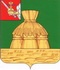 АДМИНИСТРАЦИЯ НИКОЛЬСКОГОМУНИЦИПАЛЬНОГО РАЙОНАПОСТАНОВЛЕНИЕ                      .2023 года                                                                                   № г. НикольскО внесении изменений в муниципальную программу «Социальная поддержка граждан Никольского муниципального района на 2020-2025годы», утвержденную постановлением администрации Никольского муниципального района от 11.12.2019 года № 1264В соответствии со статьей 179 Бюджетного кодекса Российской Федерации, Федеральным законом от 06.10.2003 года № 131-ФЗ «Об общих принципах организации местного самоуправления в Российской Федерации», Порядком разработки, реализации и оценки эффективности муниципальных программ Никольского муниципального района Вологодской области, утверждённым постановлением администрации Никольского муниципального района от 06 августа 2014 года № 831,  статьей 33 Устава Никольского муниципального района, администрация Никольского муниципального районаПОСТАНОВЛЯЕТ:1. Внести в муниципальную программу «Социальная поддержка граждан Никольского муниципального района на 2020-2025 годы», утвержденную постановлением администрации Никольского муниципального района от 11.12.2019 года № 1264 (далее-муниципальная программа), следующие изменения:1.1  Строку 9 таблицы паспорта муниципальной программы изложить в следующей редакции: «                                                                                                                                      ».1.2. Раздел  3 муниципальной программы изложить в следующей редакции:«Раздел 3. Информация о финансовом обеспечении реализации муниципальной программы за счет средств бюджета муниципального образованияОбщий объем ассигнований на реализацию муниципальной программы 130461,8  тыс. рублей, в том числе по годам реализации:  2020 год -  26205,9  тыс. рублей; 2021 год – 35912,1 тыс. рублей;  2022 год -  32655,7 тыс. рублей; 2023 год -  12549,5 тыс. рублей 2024 год -  11654,3 тыс. рублей; 2025 год -  11484,3 тыс. рублей.- за счет средств районного бюджета- 41222,9 тыс. рублей, в том числе по годам реализации:2020 год  -  5856,6 тыс. рублей; 2021 год  - 6367,1 тыс. рублей; 2022 год  -  6647,9 тыс. рублей;2023 год -  7441,7 тыс. рублей;2024 год -  7521,4  тыс. рублей;2025 год  -  7388,2 тыс. рублей.- за счет средств областного бюджета — 86590,9 тыс. рублей, в том числе по годам реализации:2020 год - 19379,6 тыс. рублей; 2021 год - 29381,1  тыс. рублей; 2022 год – 26007,8 тыс. рублей;2023 год – 4784,6 тыс. рублей;2024 год – 3518,9 тыс. рублей;2025 год  - 3518,9 тыс. рублей.- за счет средств федерального бюджета  2648,0 тыс. рублей, в том числе по годам реализации:2020 год  - 969,7 тыс. рублей; 2021 год -  163,9 тыс. рублей; 2022 год -  0,0 тыс. рублей;2023 год -  323,2 тыс. рублей;2024 год -  614,0  тыс. рублей;2025 год -   577,2 тыс. рублей.Сведения о расходах районного бюджета на реализацию муниципальной программы представлены в приложении № 3 к муниципальной программе».1.3. Приложение № 3 муниципальной программы изложить в новой редакции согласно приложения № 1 к настоящему постановлению.1.4 Приложение № 4 муниципальной программы изложить в новой редакции согласно приложения № 2 к настоящему постановлению.1.5. Строку 7 таблицы паспорта подпрограммы 1 муниципальной программы изложить в следующей редакции: «                                                                                                                                                   ».1.9.  Абзацы 1-32 Раздела 4 подпрограммы 1 муниципальной программы изложить в следующей редакции:	«Общий объем бюджетных ассигнований на реализацию подпрограммы 1 составляет     90594,1  тыс. рублей:  2020 год - 19948,7 тыс. рублей;2021 год — 29230,9   тыс. рублей;2022 год -  25450,6  тыс. рублей;2023 год -  5094,5 тыс. рублей2024 год – 5519,7 тыс. рублей;2025 год -  5349,7 тыс. рублей.из них: за счет средств районного бюджета — 16407,5 тыс. рублей, в том числе по годам:2020 год - 2903,9  тыс. рублей;2021 год – 2521,5   тыс. рублей;2022 год -  2377,8  тыс. рублей;2023 год -  2979,1 тыс. рублей;2024 год -  2879,2 тыс. рублей;2025 год -  2746,0 тыс. рублей.- за счет средств областного бюджета — 71538,6 тыс.  рублей, в том числе  по годам:2020 год -  16075,1 тыс. рублей;2021 год -  26545,5 тыс. рублей;2022 год  -  23072,8  тыс. рублей;2023 год -   1792,2 тыс. рублей;2024 год -   2026,5 тыс. рублей;2025 год  -   2026,5 тыс. рублей.- за счет средств федерального бюджета 2648,0  тыс. рублей, в том числе по годам реализации:2020 год -  969,7 тыс. рублей; 2021 год  -  163,9 тыс. рублей; 2022 год -   0,0 тыс. рублей;2023 год -   323,2  тыс. рублей;2024 год  -  614,0  тыс. рублей;2025 год -   577,2  тыс. рублей.	 Сведения о доходах районного бюджета необходимых для реализации подпрограммы 1 муниципальной программы представлены в приложении № 3 к подпрограмме 1 муниципальной программы».1.6. Приложение № 3 к подпрограмме 1 муниципальной программы изложить в новой редакции, согласно приложения № 3 к настоящему постановлению.2. Настоящее постановление вступает в силу после его официального опубликования в районной газете «Авангард» и подлежит размещению на официальном сайте администрации Никольского муниципального района в информационно-телекоммуникационной сети «Интернет».Руководитель администрацииНикольского муниципального района                                                                             А.Н. БаданинаПриложение  1  к постановлениюадминистрации Никольского муниципального района от __.___.2022 года  №____   «Приложение 3 к муниципальной программе»Финансовое обеспечение и перечень мероприятий муниципальной программы  за счет средств районного, областного и федерального  бюджетов, внебюджетных средствПриложение  2  к постановлениюадминистрации Никольского муниципального района от __.___.2022 года  №____   «Приложение 4 к муниципальной программе»Прогнозная (справочная) оценка расходов средств  областного бюджета, федерального  и внебюджетных средств учреждений на реализацию целей программыПриложение №3к постановлению администрации                                                                                                                                                                                                                                      Никольского муниципального района от __.__.2023 года № __                                                                                                                                                                                                                                 «Приложение 3 к  подпрограмме 1 муниципальной программы» Финансовое обеспечение и перечень мероприятий подпрограммы 1  муниципальной программы за счет средств районного, областного и федерального  бюджетовОбъем финансовогообеспечения программы«Общий объем ассигнований на реализацию муниципальной программы   130461,8  тыс. рублей, в том числе по годам реализации:  2020 год -  26205,9  тыс. рублей; 2021 год – 35912,1 тыс. рублей;  2022 год -  32655,7 тыс. рублей; 2023 год -  12549,5 тыс. рублей 2024 год -  11654,3 тыс. рублей; 2025 год -  11484,3 тыс. рублей. из них: - за счет средств районного бюджета -  41222,9 тыс. рублей, в том числе по годам реализации:2020 год  -  5856,6 тыс. рублей; 2021 год  - 6367,1 тыс. рублей; 2022 год  - 6647,9 тыс. рублей;2023 год -  7441,7 тыс. рублей;2024 год -  7521,4  тыс. рублей;2025 год  -  7388,2 тыс. рублей.- за счет средств областного бюджета — 86590,9 тыс. рублей, в том числе по годам реализации:2020 год - 19379,6 тыс. рублей; 2021 год - 29381,1  тыс. рублей; 2022 год – 26007,8 тыс. рублей;2023 год – 4784,6 тыс. рублей;2024 год – 3518,9 тыс. рублей;2025 год  - 3518,9 тыс. рублей.- за счет средств федерального бюджета — 2648,0 тыс. рублей, в том числе по годам реализации:2020 год  - 969,7 тыс. рублей; 2021 год -  163,9 тыс. рублей; 2022 год -  0,0 тыс. рублей;2023 год -  323,2 тыс. рублей;2024 год -  614,0  тыс. рублей;2025 год -   577,2 тыс. рублей. Объемы финансового обеспечения подпрограммы 1Общий объем бюджетных ассигнований на реализацию подпрограммы 1 составляет  90594,1  тыс. рублей:  2020 год - 19948,7 тыс. рублей;2021 год — 29230,9   тыс. рублей;2022 год -  25450,6  тыс. рублей;2023 год -  5094,5 тыс. рублей2024 год – 5519,7 тыс. рублей;2025 год -  5349,7 тыс. рублей.из них:- за счет средств районного бюджета – 16407,5 тыс. рублей, в том числе по годам:2020 год - 2903,9  тыс. рублей;2021 год – 2521,5   тыс. рублей;2022 год -  2377,8  тыс. рублей;2023 год -  2979,1 тыс. рублей;2024 год -  2879,2 тыс. рублей;2025 год -  2746,0 тыс. рублей.- за счет средств областного бюджета – 71538,6 тыс.  рублей, в том числе  по годам:2020 год -  16075,1 тыс. рублей;2021 год -  26545,5 тыс. рублей;2022 год  -  23072,8  тыс. рублей;2023 год -   1792,2 тыс. рублей;2024 год -   2026,5 тыс. рублей;2025 год  -   2026,5 тыс. рублей. - за счет средств федерального бюджета — 2648,0  тыс. рублей, в том числе по годам реализации:2020 год -  969,7 тыс. рублей; 2021 год  -  163,9 тыс. рублей; 2022 год -   0,0 тыс. рублей;2023 год -   323,2  тыс. рублей;2024 год  -  614,0  тыс. рублей;2025 год -   577,2  тыс. рублей. Ответственныйисполнитель, соисполнительИсточник финансового обеспеченияРасходы (тыс. руб.), годыРасходы (тыс. руб.), годыРасходы (тыс. руб.), годыРасходы (тыс. руб.), годыРасходы (тыс. руб.), годыРасходы (тыс. руб.), годыОтветственныйисполнитель, соисполнительИсточник финансового обеспечения2020 2021 202220232024202512345678Итоговсего, в том числе26205,935912,132655,712549,511654,311484,3Итогособственные доходы районного бюджета5856,66367,16647,97441,77521,47388,2Итогосубвенции и субсидии из областного бюджета за счет средств федерального бюджета969,7163,90,0323,2614,0577,2Итогосубвенции и субсидии из областного бюджета за счет собственных средств областного бюджета19379,629381,126007,84784,63518,93518,9Итого Внебюджетные средства0,00,00,00,00,00,0Администрация Никольского муниципального района всего, в том числе25780,534752,731010,511049,810154,69984,6Администрация Никольского муниципального района собственные доходы районного бюджета5431,25207,75302,75942,06021,75888,5Администрация Никольского муниципального района субвенции и субсидии из областного бюджета за счет средств федерального бюджета969,7163,90,0323,2614,0577,2Администрация Никольского муниципального района субвенции и субсидии из областного бюджета за счет собственных средств областного бюджета19379,629381,125707,84784,63518,93518,9Администрация Никольского муниципального района Внебюджетные средства0,00,00,00,00,00,0Управление культуры администрации Никольского муниципального районавсего, в том числе230,9240,3298,0306,4306,4306,4Управление культуры администрации Никольского муниципального районасобственные доходы районного бюджета230,9240,3298,0306,4306,4306,4Управление культуры администрации Никольского муниципального районасубвенции и субсидии из областного бюджета за счет средств федерального бюджета0,00,00,00,00,00,0Управление культуры администрации Никольского муниципального районасубвенции и субсидии из областного бюджета за счет собственных средств областного бюджета0,00,00,00,00,00,0Управление культуры администрации Никольского муниципального районаВнебюджетные средства0,00,00,00,00,00,0 Управление образования администрации Никольского муниципального района всего, в том числе194,5919,11347,21193,31193,31193,3 Управление образования администрации Никольского муниципального района собственные доходы районного бюджета194,5919,11047,21193,31193,31193,3 Управление образования администрации Никольского муниципального района субвенции и субсидии из областного бюджета  за счет средств федерального бюджета 0,00,00,00,00,00,0 Управление образования администрации Никольского муниципального района субвенции и субсидии из областного бюджета  за счет средств областного бюджета 0,00,0300,00,00,00,0 Управление образования администрации Никольского муниципального района Внебюджетные средства0,00,00,00,00,00,0Оценка расходов (тыс. рублей), годыОценка расходов (тыс. рублей), годыОценка расходов (тыс. рублей), годыОценка расходов (тыс. рублей), годыОценка расходов (тыс. рублей), годыОценка расходов (тыс. рублей), годы2020 год2021 год2022 год2023 год2024 год2025 годвсего20349,329545,026007,85107,84132,94096,1областной бюджет19379,629381,126007,84784,63518,93518,9Федеральный бюджет969,7163,90,0323,2614,0577,2Внебюджетныесредства0,00,00,00,00,00,0СтатусНаименование основного мероприятияОтветственныйисполнитель, соисполнительЦелевой показательИсточник финансового обеспеченияРасходы (тыс. руб.), годыРасходы (тыс. руб.), годыРасходы (тыс. руб.), годыРасходы (тыс. руб.), годыРасходы (тыс. руб.), годыРасходы (тыс. руб.), годыСтатусНаименование основного мероприятияОтветственныйисполнитель, соисполнительЦелевой показательИсточник финансового обеспечения2020 год2021 год2022 год2023 год2024 год2025 год1234567891011Подпрограмма 1«Предоставление мер социальной поддержки отдельным категориям граждан»Администрация Никольского муниципального района; Управление Культуры администрации Никольского муниципального района; Управление образования администрации Никольского муниципального района1,2,3Всего, в том числе19948,729230,925450,65094,55519,75349,7Подпрограмма 1«Предоставление мер социальной поддержки отдельным категориям граждан»Администрация Никольского муниципального района; Управление Культуры администрации Никольского муниципального района; Управление образования администрации Никольского муниципального района1,2,3Собственные доходы районного бюджета   2903,92521,52377,82979,12879,22746,0Подпрограмма 1«Предоставление мер социальной поддержки отдельным категориям граждан»Администрация Никольского муниципального района; Управление Культуры администрации Никольского муниципального района; Управление образования администрации Никольского муниципального района1,2,3Субвенции и субсидии из областного бюджета за счет  средств федерального бюджета969,7163,90,0323,2614,0577,2Подпрограмма 1«Предоставление мер социальной поддержки отдельным категориям граждан»Администрация Никольского муниципального района; Управление Культуры администрации Никольского муниципального района; Управление образования администрации Никольского муниципального района1,2,3Субвенции и субсидии из областного бюджета за счет собственных средств областного бюджета16075,126545,523072,81792,22026,52026,5Подпрограмма 1«Предоставление мер социальной поддержки отдельным категориям граждан»Администрация Никольского муниципального района; Управление Культуры администрации Никольского муниципального района; Управление образования администрации Никольского муниципального района1,2,3Внебюджетные средства0,00,00,00,00,00,0Основное мероприятие 1.1Предоставление мер социальной поддержки отдельным категориям граждан за счет средств районного бюджетаАдминистрация Никольского муниципального района;Управление культуры администрации Никольского муниципального района3Всего, в том числе538,1600,2718,3791,4791,4791,4Основное мероприятие 1.1Предоставление мер социальной поддержки отдельным категориям граждан за счет средств районного бюджетаАдминистрация Никольского муниципального района;Управление культуры администрации Никольского муниципального района3Собственные доходы районного бюджета538,1600,2718,3791,4791,4791,4Основное мероприятие 1.1Предоставление мер социальной поддержки отдельным категориям граждан за счет средств районного бюджетаАдминистрация Никольского муниципального района;Управление культуры администрации Никольского муниципального района3Субвенции и субсидии из областного бюджета за счет  средств федерального бюджета0,00,00,00,00,00,0Основное мероприятие 1.1Предоставление мер социальной поддержки отдельным категориям граждан за счет средств районного бюджетаАдминистрация Никольского муниципального района;Управление культуры администрации Никольского муниципального района3Субвенции и субсидии из областного бюджета за счет собственных средств областного бюджета0,00,00,00,00,00,0Основное мероприятие 1.1Предоставление мер социальной поддержки отдельным категориям граждан за счет средств районного бюджетаАдминистрация Никольского муниципального района;Управление культуры администрации Никольского муниципального района3Внебюджетные средства0,00,00,00,00,00,0Основное мероприятие 1.11.1.1. Ежемесячная денежная компенсация расходов на оплату помещения,   отопления, освещения и твердого топлива отдельным категориям граждан, проживающих и работающих в сельской местностиАдминистрация Никольского муниципального района;Управление культуры администрации Никольского муниципального района3Всего, в том числе538,1600,2718,3791,4791,4791,4Основное мероприятие 1.11.1.1. Ежемесячная денежная компенсация расходов на оплату помещения,   отопления, освещения и твердого топлива отдельным категориям граждан, проживающих и работающих в сельской местностиАдминистрация Никольского муниципального района;Управление культуры администрации Никольского муниципального района3Собственные доходы районного бюджета538,1600,2718,3791,4791,4791,4Основное мероприятие 1.11.1.1. Ежемесячная денежная компенсация расходов на оплату помещения,   отопления, освещения и твердого топлива отдельным категориям граждан, проживающих и работающих в сельской местностиАдминистрация Никольского муниципального района;Управление культуры администрации Никольского муниципального района3Субвенции и субсидии из областного бюджета за счет  средств федерального бюджета0,00,00,00,00,00,0Основное мероприятие 1.11.1.1. Ежемесячная денежная компенсация расходов на оплату помещения,   отопления, освещения и твердого топлива отдельным категориям граждан, проживающих и работающих в сельской местностиАдминистрация Никольского муниципального района;Управление культуры администрации Никольского муниципального района3Субвенции и субсидии из областного бюджета за счет собственных средств областного бюджета0,00,00,00,00,00,0Основное мероприятие 1.11.1.1. Ежемесячная денежная компенсация расходов на оплату помещения,   отопления, освещения и твердого топлива отдельным категориям граждан, проживающих и работающих в сельской местностиАдминистрация Никольского муниципального района;Управление культуры администрации Никольского муниципального района3Внебюджетные средства0,00,00,00,00,00,0Основное мероприятие 1.11.1.1. Ежемесячная денежная компенсация расходов на оплату помещения,   отопления, освещения и твердого топлива отдельным категориям граждан, проживающих и работающих в сельской местностиАдминистрация Никольского муниципального районаВсего, в том числе307,2359,9420,3485,0485,0485,0Основное мероприятие 1.11.1.1. Ежемесячная денежная компенсация расходов на оплату помещения,   отопления, освещения и твердого топлива отдельным категориям граждан, проживающих и работающих в сельской местностиАдминистрация Никольского муниципального районаСобственные доходы районного бюджета307,2359,9420,3485,0485,0485,0Основное мероприятие 1.11.1.1. Ежемесячная денежная компенсация расходов на оплату помещения,   отопления, освещения и твердого топлива отдельным категориям граждан, проживающих и работающих в сельской местностиАдминистрация Никольского муниципального районаСубвенции и субсидии из областного бюджета за счет  средств федерального бюджета0,00,00,00,00,00,0Основное мероприятие 1.11.1.1. Ежемесячная денежная компенсация расходов на оплату помещения,   отопления, освещения и твердого топлива отдельным категориям граждан, проживающих и работающих в сельской местностиАдминистрация Никольского муниципального районаСубвенции и субсидии из областного бюджета за счет собственных средств областного бюджета0,00,00,00,00,00,0Основное мероприятие 1.11.1.1. Ежемесячная денежная компенсация расходов на оплату помещения,   отопления, освещения и твердого топлива отдельным категориям граждан, проживающих и работающих в сельской местностиАдминистрация Никольского муниципального районаВнебюджетные средства0,00,00,00,00,00,0Основное мероприятие 1.11.1.1. Ежемесячная денежная компенсация расходов на оплату помещения,   отопления, освещения и твердого топлива отдельным категориям граждан, проживающих и работающих в сельской местностиУправление культуры администрации Никольского муниципального районаВсего, в том числе230,9240,3298,0306,4306,4306,4Основное мероприятие 1.11.1.1. Ежемесячная денежная компенсация расходов на оплату помещения,   отопления, освещения и твердого топлива отдельным категориям граждан, проживающих и работающих в сельской местностиУправление культуры администрации Никольского муниципального районаСобственные доходы районного бюджета230,9240,3298,0306,4306,4306,4Основное мероприятие 1.11.1.1. Ежемесячная денежная компенсация расходов на оплату помещения,   отопления, освещения и твердого топлива отдельным категориям граждан, проживающих и работающих в сельской местностиУправление культуры администрации Никольского муниципального районаСубвенции и субсидии из областного бюджета за счет  средств федерального бюджета0,00,00,00,00,00,0Основное мероприятие 1.11.1.1. Ежемесячная денежная компенсация расходов на оплату помещения,   отопления, освещения и твердого топлива отдельным категориям граждан, проживающих и работающих в сельской местностиУправление культуры администрации Никольского муниципального районаСубвенции и субсидии из областного бюджета за счет собственных средств областного бюджета0,00,00,00,00,00,0Основное мероприятие 1.11.1.1. Ежемесячная денежная компенсация расходов на оплату помещения,   отопления, освещения и твердого топлива отдельным категориям граждан, проживающих и работающих в сельской местностиУправление культуры администрации Никольского муниципального районаВнебюджетные средства0,00,00,00,00,00,0Основное мероприятие 1.2«Предоставление иных социальных выплат» Администрация Никольского муниципального района3Всего, в том числе4218,32327,61659,52920,33572,33402,3Основное мероприятие 1.2«Предоставление иных социальных выплат» Администрация Никольского муниципального района3Собственные доходы районного бюджета2365,81921,31659,52187,72087,81954,6Основное мероприятие 1.2«Предоставление иных социальных выплат» Администрация Никольского муниципального района3Субвенции и субсидии из областного бюджета за счет  средств федерального бюджета969,7163,90,0323,2614,0577,2Основное мероприятие 1.2«Предоставление иных социальных выплат» Администрация Никольского муниципального района3Субвенции и субсидии из областного бюджета за счет собственных средств областного бюджета882,8242,40,0409,4870,5870,5Основное мероприятие 1.2«Предоставление иных социальных выплат» Администрация Никольского муниципального района3Внебюджетные средства0,00,00,00,00,00,0Основное мероприятие 1.21.2.1. Дополнительное материальное содержание лицам, имеющим звание «Почетный гражданин Никольского района»Администрация Никольского муниципального района3Всего, в том числе:112,7110,4101,296,696,696,6Основное мероприятие 1.21.2.1. Дополнительное материальное содержание лицам, имеющим звание «Почетный гражданин Никольского района»Администрация Никольского муниципального района3Собственные доходы районного бюджета112,7110,4101,296,696,696,6Основное мероприятие 1.21.2.1. Дополнительное материальное содержание лицам, имеющим звание «Почетный гражданин Никольского района»Администрация Никольского муниципального района3Субвенции и субсидии из областного бюджета за счет  средств федерального бюджета0,00,00,00,00,00,0Основное мероприятие 1.21.2.1. Дополнительное материальное содержание лицам, имеющим звание «Почетный гражданин Никольского района»Администрация Никольского муниципального района3Субвенции и субсидии из областного бюджета за счет собственных средств областного бюджета0,00,00,00,00,00,0Основное мероприятие 1.21.2.1. Дополнительное материальное содержание лицам, имеющим звание «Почетный гражданин Никольского района»Администрация Никольского муниципального района3Внебюджетные средства0,00,00,00,00,00,0Основное мероприятие 1.21.2.2. Доплата к пенсии лицам, замещавшим муниципальные должности и должности муниципальной службы в органах местного самоуправления Никольского муниципального районаАдминистрация Никольского муниципального района3Всего, в том числе:1717,31670,31558,31658,21658,21658,2Основное мероприятие 1.21.2.2. Доплата к пенсии лицам, замещавшим муниципальные должности и должности муниципальной службы в органах местного самоуправления Никольского муниципального районаАдминистрация Никольского муниципального района3Собственные доходы районного бюджета1717,31670,31558,31658,21658,21658,2Основное мероприятие 1.21.2.2. Доплата к пенсии лицам, замещавшим муниципальные должности и должности муниципальной службы в органах местного самоуправления Никольского муниципального районаАдминистрация Никольского муниципального района3Субвенции и субсидии из областного бюджета за счет  средств федерального бюджета0,00,00,00,00,00,0Основное мероприятие 1.21.2.2. Доплата к пенсии лицам, замещавшим муниципальные должности и должности муниципальной службы в органах местного самоуправления Никольского муниципального районаАдминистрация Никольского муниципального района3Субвенции и субсидии из областного бюджета за счет собственных средств областного бюджета0,00,00,00,00,00,0Основное мероприятие 1.21.2.2. Доплата к пенсии лицам, замещавшим муниципальные должности и должности муниципальной службы в органах местного самоуправления Никольского муниципального районаАдминистрация Никольского муниципального района3Внебюджетные средства0,00,00,00,00,00,0Основное мероприятие 1.21.2.3. Реализация мероприятий по обеспечению жильем молодых семейАдминистрация Никольского муниципального района1Всего, в том числе:1736,3546,90,01165,51817,51647,5Основное мероприятие 1.21.2.3. Реализация мероприятий по обеспечению жильем молодых семейАдминистрация Никольского муниципального района1Собственные доходы районного бюджета535,8140,60,0432,9333,0199,8Основное мероприятие 1.21.2.3. Реализация мероприятий по обеспечению жильем молодых семейАдминистрация Никольского муниципального района1Субвенции и субсидии из областного бюджета за счет  средств федерального бюджета317,7163,90,0323,2614,0577,2Основное мероприятие 1.21.2.3. Реализация мероприятий по обеспечению жильем молодых семейАдминистрация Никольского муниципального района1Субвенции и субсидии из областного бюджета за счет собственных средств областного бюджета882,8242,40,0409,4870,5870,5Основное мероприятие 1.21.2.3. Реализация мероприятий по обеспечению жильем молодых семейАдминистрация Никольского муниципального района1Внебюджетные средства0,00,00,00,00,00,0Основное мероприятие 1.21.2.4. Осуществление полномочий по обеспечению жильем отдельных категорий граждан, установленных Федеральным законом от 12 января 1995 года №  5-ФЗ «О ветеранах»Администрация Никольского муниципального района1Всего, в том числе:652,00,00,00,00,00,0Основное мероприятие 1.21.2.4. Осуществление полномочий по обеспечению жильем отдельных категорий граждан, установленных Федеральным законом от 12 января 1995 года №  5-ФЗ «О ветеранах»Администрация Никольского муниципального района1Собственные доходы районного бюджета0,00,00,00,00,00,0Основное мероприятие 1.21.2.4. Осуществление полномочий по обеспечению жильем отдельных категорий граждан, установленных Федеральным законом от 12 января 1995 года №  5-ФЗ «О ветеранах»Администрация Никольского муниципального района1Субвенции и субсидии из областного бюджета за счет  средств федерального бюджета652,00,00,00,00,00,0Основное мероприятие 1.21.2.4. Осуществление полномочий по обеспечению жильем отдельных категорий граждан, установленных Федеральным законом от 12 января 1995 года №  5-ФЗ «О ветеранах»Администрация Никольского муниципального района1Субвенции и субсидии из областного бюджета за счет собственных средств областного бюджета0,00,00,00,00,00,0Основное мероприятие 1.3Реализация регионального проекта «Финансовая поддержка семей при рождении детей» в части организации и предоставления денежной выплаты взамен предоставления земельного участка гражданам, имеющих трех и более детей»Администрация Никольского муниципального района2Итого, в том числе:15192,326303,122572,81382,81156,01156,0Основное мероприятие 1.3Реализация регионального проекта «Финансовая поддержка семей при рождении детей» в части организации и предоставления денежной выплаты взамен предоставления земельного участка гражданам, имеющих трех и более детей»Администрация Никольского муниципального района2Собственные доходы районного бюджета0,00,00,00,00,00,0Основное мероприятие 1.3Реализация регионального проекта «Финансовая поддержка семей при рождении детей» в части организации и предоставления денежной выплаты взамен предоставления земельного участка гражданам, имеющих трех и более детей»Администрация Никольского муниципального района2Субвенции и субсидии из областного бюджета за счет  средств федерального бюджета0,00,00,00,00,00,0Основное мероприятие 1.3Реализация регионального проекта «Финансовая поддержка семей при рождении детей» в части организации и предоставления денежной выплаты взамен предоставления земельного участка гражданам, имеющих трех и более детей»Администрация Никольского муниципального района2Субвенции и субсидии из областного бюджета за счет собственных средств областного бюджета15192,326303,122572,81382,81156,01156,0Основное мероприятие 1.3Реализация регионального проекта «Финансовая поддержка семей при рождении детей» в части организации и предоставления денежной выплаты взамен предоставления земельного участка гражданам, имеющих трех и более детей»Администрация Никольского муниципального района2Внебюджетные средства0,00,00,00,00,00,0Основное мероприятие 1.31.3.1  Осуществление отдельных государственных полномочий в соответствии с законом области от 10 декабря  2018 года № 4463-ОЗ« О наделении органов местного самоуправления отдельными государственными полномочиями по предоставлению единовременной денежной выплаты взамен предоставления земельного участка  гражданам, имеющих трех или более детей»Администрация Никольского муниципального района2Всего, в том числе:15192,326303,122572,81382,81156,01156,0Основное мероприятие 1.31.3.1  Осуществление отдельных государственных полномочий в соответствии с законом области от 10 декабря  2018 года № 4463-ОЗ« О наделении органов местного самоуправления отдельными государственными полномочиями по предоставлению единовременной денежной выплаты взамен предоставления земельного участка  гражданам, имеющих трех или более детей»Администрация Никольского муниципального района2Собственные доходы районного бюджета0,00,00,00,00,00,0Основное мероприятие 1.31.3.1  Осуществление отдельных государственных полномочий в соответствии с законом области от 10 декабря  2018 года № 4463-ОЗ« О наделении органов местного самоуправления отдельными государственными полномочиями по предоставлению единовременной денежной выплаты взамен предоставления земельного участка  гражданам, имеющих трех или более детей»Администрация Никольского муниципального района2Субвенции и субсидии из областного бюджета за счет  средств федерального бюджета0,00,00,00,00,00,0Основное мероприятие 1.31.3.1  Осуществление отдельных государственных полномочий в соответствии с законом области от 10 декабря  2018 года № 4463-ОЗ« О наделении органов местного самоуправления отдельными государственными полномочиями по предоставлению единовременной денежной выплаты взамен предоставления земельного участка  гражданам, имеющих трех или более детей»Администрация Никольского муниципального района2Субвенции и субсидии  из областного бюджета за счет собственных средств областного бюджета15192,326303,122572,81382,81156,01156,0Основное мероприятие 1.31.3.1  Осуществление отдельных государственных полномочий в соответствии с законом области от 10 декабря  2018 года № 4463-ОЗ« О наделении органов местного самоуправления отдельными государственными полномочиями по предоставлению единовременной денежной выплаты взамен предоставления земельного участка  гражданам, имеющих трех или более детей»Администрация Никольского муниципального района2Внебюджетные средства0,00,00,00,00,00,0Основное мероприятие 1.4  “Оказание содействия в трудоустройстве инвалидов”Администрация Никольского муниципального района, Управление образования администрации Никольского муниципального районаИтого, в том числе:0,00,0500,00,00,00,0Основное мероприятие 1.4  “Оказание содействия в трудоустройстве инвалидов”Администрация Никольского муниципального района, Управление образования администрации Никольского муниципального районаСобственные доходы районного бюджета0,00,00,00,00,00,0Основное мероприятие 1.4  “Оказание содействия в трудоустройстве инвалидов”Администрация Никольского муниципального района, Управление образования администрации Никольского муниципального районаСубвенции и субсидии из областного бюджета за счет  средств федерального бюджета0,00,00,00,00,00,0Основное мероприятие 1.4  “Оказание содействия в трудоустройстве инвалидов”Администрация Никольского муниципального района, Управление образования администрации Никольского муниципального районаСубвенции и субсидии из областного бюджета за счет собственных средств областного бюджета0,00,0500,00,00,00,0Основное мероприятие 1.4  “Оказание содействия в трудоустройстве инвалидов”Администрация Никольского муниципального района, Управление образования администрации Никольского муниципального районаВнебюджетные средства0,00,00,00,00,00,0Основное мероприятие 1.4  1.4.1 Реализация мероприятий по оказанию содействия в трудоустройстве незанятых инвалидов, в том числе инвалидов молодого возраста на оборудованные (оснащенные) для них рабочие места Администрация Никольского муниципального района, Управление образования администрации Никольского муниципального районаИтого, в том числе:0,00,0500,00,00,00,0Основное мероприятие 1.4  1.4.1 Реализация мероприятий по оказанию содействия в трудоустройстве незанятых инвалидов, в том числе инвалидов молодого возраста на оборудованные (оснащенные) для них рабочие места Администрация Никольского муниципального района, Управление образования администрации Никольского муниципального районаСобственные доходы районного бюджета0,00,00,00,00,00,0Основное мероприятие 1.4  1.4.1 Реализация мероприятий по оказанию содействия в трудоустройстве незанятых инвалидов, в том числе инвалидов молодого возраста на оборудованные (оснащенные) для них рабочие места Администрация Никольского муниципального района, Управление образования администрации Никольского муниципального районаСубвенции и субсидии из областного бюджета за счет  средств федерального бюджета0,00,00,00,00,00,0Основное мероприятие 1.4  1.4.1 Реализация мероприятий по оказанию содействия в трудоустройстве незанятых инвалидов, в том числе инвалидов молодого возраста на оборудованные (оснащенные) для них рабочие места Администрация Никольского муниципального района, Управление образования администрации Никольского муниципального районаСубвенции и субсидии из областного бюджета за счет собственных средств областного бюджета0,00,0500,00,00,00,0Основное мероприятие 1.4  1.4.1 Реализация мероприятий по оказанию содействия в трудоустройстве незанятых инвалидов, в том числе инвалидов молодого возраста на оборудованные (оснащенные) для них рабочие места Администрация Никольского муниципального района, Управление образования администрации Никольского муниципального районаВнебюджетные средства0,00,00,00,00,00,0